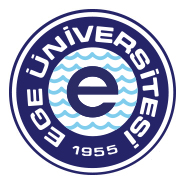 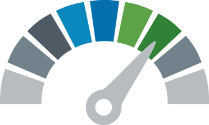 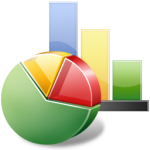 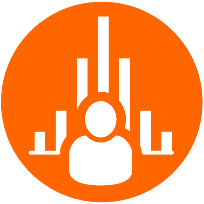 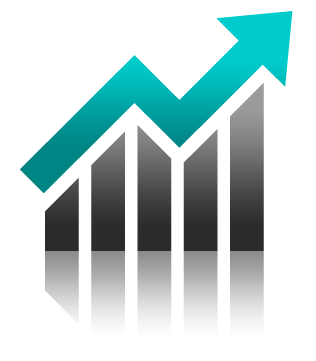 İÇİNDEKİLERAkademik Teşvik Ödeneği Süreç TakvimiAkademik Teşvik Ödeneği Başvuru UsulüBaşvuru İçin Gerekli Belgeler / FormlarFaaliyet Türlerine Göre Kanıtlayıcı BelgelerTeşvik Kapsamında Değerlendirilecek Faaliyetlerle İlgili İlkelerEk: Uluslararası Alan İndeksleri1. AKADEMİK TEŞVİK ÖDENEĞİ SÜREÇ TAKVİMİNOT: Akademik Teşvik Düzenleme, Denetleme ve İtiraz Komisyonu’nun sekretarya işlemleri Genel Sekreterlik Kurul İşleri Şube Müdürlüğünce yürütüldüğünden, anılan Komisyona yapılacak her türlü başvuru / itiraz ve gönderilerin Kurul İşleri Şube Müdürlüğüne (Akademik Teşvik Düzenleme, Denetleme ve İtiraz Komisyonu) hitaben yapılması gerekmektedir.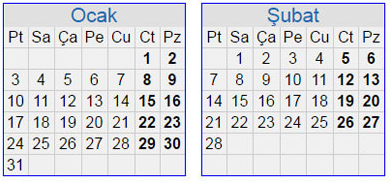 2. AKADEMİK TEŞVİK ÖDENEĞİ BAŞVURU USULÜAkademik Teşvik Ödeneği başvuru, değerlendirme ve ilan süreçleri, https://kimlik.ege.edu.tr  adresindeki “Akademik Teşvik Ödeneği Süreç Yönetim Sistemi (ATÖSİS)” kısmından yürütülecektir. Sistem ile ilgili bilgilere https://tesvik.ege.edu.tr/  adresi üzerinden ulaşılabilecektir.3. BAŞVURU İÇİN GEREKLİ BELGELER / FORMLARBaşvuruda sunulması zorunlu olan form ve belgeler aşağıda listelenmiştir:Tüm başvuru sahipleri tarafından sunulması zorunlu olan belgelerYÖKSİS Akademik Teşvik Ödeneği Başvuru Formu: YÖKSİS üzerinden üretilecek bu formun tüm başvuru sahipleri tarafından sunulması zorunludur. ATÖSİS üzerinden gerçekleştirilecek başvuruda, bu formun pdf formatında sisteme yüklenmesi ve yazıcı çıktısının ıslak imzalı olarak Birim Akademik Teşvik Başvuru ve İnceleme Komisyonuna teslim edilmesi zorunludur.Akademik Teşvik Ödeneği Araştırmacı Başvuru ve Beyan Formu: ATÖSİS üzerinden başvurusunu tamamlayan araştırmacıların sistem tarafından otomatik olarak oluşturulan bu formun yazıcı çıktısını ıslak imzalı olarak Birim Akademik Teşvik Başvuru ve İnceleme Komisyonuna teslim edilmesi zorunludur.Faaliyet Kanıtlayıcı Belgeler: Teşvik başvurusu gerçekleştirecek araştırmacıların “4. Kanıtlayıcı Belgeler” başlığı altında belirtilen kanıtlayıcı belgeleri / bilgileri ATÖSİS sistemine yüklemesi zorunludur. Sunulan belge ve bilgilerin ilgili faaliyetin Yönetmelikte tanımlanan koşullara uygunluğunu sağlıklı bir şekilde değerlendirmeye yeterli düzeyde bilgi ihtiva etmesi gereklidir.Görev yaptıkları birimin/bölümün dışında başka bir birime/bölüme başvuru yapacak araştırmacılar tarafından sunulması zorunlu olan formAraştırma Alanı Beyanı ve Uygunluk Formu: Başvuru sahipleri, faaliyetlerine uygun Birim Akademik Teşvik Başvuru ve İnceleme Komisyonuna başvuru yapmakla yükümlüdür. Görev yapmakta olduğu bölümün Birim Akademik Teşvik Başvuru ve İnceleme Komisyonu temel alanına uygun olmayan araştırmacıların, “Araştırma Alanı Beyan ve Uygunluk Formunu” doldurup, Akademik Teşvik Düzenleme, Denetleme ve İtiraz Komisyonu Başkanlığına onaylatmaları ve imzalı olarak başvuruda ATÖSİS sistemine yüklemeleri zorunludur. Formun ıslak imzalı aslının ise başvuru yapılan Birim Akademik Teşvik Başvuru ve İnceleme Komisyonuna teslim edilmesi zorunludur.Değerlendirme sonucuna itiraz edecek araştırmacıların sunması zorunlu olan formAkademik Teşvik Ödeneği İtiraz Formu: Akademik Teşvik Düzenleme, Denetleme ve İtiraz Komisyonu tarafından ilan edilen sonuçlara itiraz edecek araştırmacıların itiraz başvurularını ATÖSİS sistemi üzerinden gerçekleştirmeleri ve sistem tarafından otomatik olarak üretilen “Akademik Teşvik Ödeneği İtiraz Formu” yazıcı çıktısını ıslak imzalı olarak Akademik Teşvik Düzenleme, Denetleme ve İtiraz Komisyonuna teslim etmeleri zorunludur.Ek Bilgi ve Belge Talepleri: Yönetmelik hükümleri gereğince, Birim Akademik Teşvik Başvuru ve İnceleme Komisyonu ve/veya Akademik Teşvik Düzenleme, Denetleme ve İtiraz Komisyonu değerlendirmelerin tüm aşamalarında gerekli gördüğü hallerde başvuru sahiplerinden akademik faaliyetlerine ilişkin ek açıklama, bilgi ve belgeler talep edebilir. Başvuru sahipleri, söz konusu talepleri yerine getirmekle yükümlüdür.4. FAALİYET TÜRLERİNE GÖRE KANITLAYICI BELGELERAraştırmacıların öncelikle ilgili yönetmeliği dikkatle incelemeleri ve faaliyetler için yönetmelikte belirtilen hususların şüpheye düşmeyecek şekilde değerlendirilmesine yetecek düzeyde bilgi içeren belgeleri sunmaları esastır. Aşağıda her bir faaliyet için sunulması zorunlu olan kanıtlayıcı belgeler belirtilmiştir.(1) PROJEDestekleyen kuruluş tarafından onaylı olan ve projenin teşvik uygulamasına esas yılda başarılı bir şekilde sonuçlandığını (kapatıldığını) gösteren belge sunulmalıdır.Eğer 1. Maddede belirtilen belgede projedeki görevinizi (yürütücü, araştırmacı veya Bursiyer), proje bütçesini ve proje süresini gösteren bilgiler yer almıyor ise projedeki görevinizi, proje süresini ve bütçesini doğrulayacak kanıtlayıcı belgeler de sunulmalıdır.(2) ARAŞTIRMAÜniversite yönetim kurulunun izin kararı,Çalışmanın en az 4 ay süreyle araştırmacının kadrosunun bulunduğu kurum dışında yürütülmüş olduğunu gösteren belge,Araştırmanın sonuç raporunun üniversite ve çalışmanın ilgili olduğu kurum tarafından onaylandığını gösteren belge sunulmalıdır.(3) YAYINÖzgün Bilimsel KitapKitabın kapak, basım bilgileri ve içindekiler sayfalarının yer aldığı belge sunulmalıdır.Kitap yazarlığı, yayıneviyle yapılan sözleşme, yayınevinden ya da editörden gelen davet mektubu gibi evraklarla belgelenmelidir.Tanınmış Ulusal Yayınevleri için, İlgili yayınevinin en az 5 yıl ulusal düzeyde düzenli olarak faaliyet gösterdiğini ve aynı alanda farklı yazarlara ait en az 20 kitap yayımlamış olduğunu gösteren belge veya internet sayfası ekran görüntüleri sunulmalıdır. İnternet sayfası görüntüleri sunulması durumunda görüntünün alındığı internet sitesinin adresi de belirtilmelidir.Tanınmış Uluslararası Yayınevleri için, ilgili yayınevinin en az beş yıldır uluslararası düzeyde düzenli faaliyet gösterdiğini, aynı alanda farklı yazarlara ait Türkçe dışındaki dillerde en az yirmi kitap yayımlamış olduğunu ve yayınlarının Yükseköğretim Kurulu tarafından tanınan yurtdışındaki üniversitelerin kütüphanelerinde kataloglandığını gösteren belge veya internet sayfası ekran görüntüleri sunulmalıdır. İnternet sayfası görüntüleri sunulması durumunda görüntünün alındığı internet sitesinin adresi de belirtilmelidir.Özgün Bilimsel Kitapta BölümKitabın kapak, basım bilgileri, içindekiler sayfaları ve ilgili bölümün örneği sunulmalıdır.Kitap içinde bölüm yazarlığı yayıneviyle yapılan sözleşme, yayınevinden ya da editörden gelen davet mektubu gibi evraklarla belgelenmelidir.(1) Nolu maddenin (c) ve (d) fıkralarında belirtilen ilgili belge ve bilgilerin sunulması zorunludur.Dergi Editörlüğü İlgili yılda dergide Editörlük görevini yürüttüğünü gösteren belge veya internet sayfası ekran görüntüleri sunulmalıdır. İnternet sayfası görüntüleri sunulması durumunda görüntünün alındığı internet sitesinin adresi de belirtilmelidir.Derginin hangi indeks(ler) kapsamında tarandığını gösteren belge veya ilgili bilgilerin yer aldığı internet sayfası ekran görüntüleri sunulmalıdır. İnternet sayfası görüntüleri sunulması durumunda görüntünün alındığı internet sitesinin adresi de belirtilmelidir.Diğer uluslararası hakemli Dergide editörlük görevi için, ilgili derginin en az beş yıldır yılda en az bir sayı ile yayınlandığını, derginin editör veya yayın kurulunun uluslararası olduğunu, bilimsel değerlendirme süreci ve bu sürecin nasıl işlediğinin derginin internet sayfasında yer aldığını ve derginin internet sayfası üzerinden yayınlanmış makalelerin künyelerine ulaşılabildiğini gösteren belgeler veya ilgili bilgilerin yer aldığı internet sayfası ekran görüntüleri sunulmalıdır. İnternet sayfası görüntüleri sunulması durumunda görüntünün alındığı internet sitesinin adresi de belirtilmelidir.Uluslararası Özgün Bilimsel Kitap Editörlüğüİlgili yılda Kitap editörlüğü görevini yürüttüğünü gösteren yayıneviyle yapılan sözleşme, yayınevinden ya da editörden gelen davet mektubu gibi belgeler sunulmalıdır.Kitabın kapak, basım bilgileri ve içindekiler sayfalarının yer aldığı belge sunulmalıdır.İlgili yayınevinin en az beş yıldır uluslararası düzeyde düzenli faaliyet gösterdiğini, aynı alanda farklı yazarlara ait Türkçe dışındaki dillerde en az yirmi kitap yayımlamış olduğunu ve yayınlarının Yükseköğretim Kurulu tarafından tanınan yurtdışındaki üniversitelerin kütüphanelerinde kataloglandığını gösteren belge veya internet sayfası ekran görüntüleri sunulmalıdır. İnternet sayfası görüntüleri sunulması durumunda görüntünün alındığı internet sitesinin adresi de belirtilmelidir.Özgün Makale, Derleme Makale ve Diğer MakalelerSCI, SCI-EXP, SSCI veya AHCI indekslerinde taranan dergilerdeki makaleler için,Yayımlanmış makalenin en az ilk sayfasının örneği sunulmalıdır. İlgili yayının AVESİS’e Web of Science (WOS) sorgulaması yoluyla eklenmiş olması durumunda ilgili makale AVESİS eşleşmesi ile doğrulanabilecek ve makalenin örneğinin sunulması talep edilmeyecektir.İlgili derginin SCI, SCI-EXP, SSCI veya AHCI indeksleri tarafından tarandığını gösteren belge veya ilgili bilgilerin yer aldığı internet sayfası (ISI Master Journal List’ten alınmış, http://ip-science.thomsonreuters.com/mjl/) ekran görüntüleri sunulmalıdır. İnternet sayfası görüntüleri sunulması durumunda görüntünün alındığı internet sitesinin adresi de belirtilmelidir. İlgili yayının AVESİS’e Web of Science (WOS) sorgulaması yoluyla eklenmiş olması durumunda ilgili makale AVESİS eşleşmesi ile doğrulanabilecek ve derginin ilgili indekslerde tarandığına dair belge sunulması talep edilmeyecektir.İlgili derginin ISI Web of Science Çeyreklik (Quartile) sınıfını gösteren belge veya ilgili bilgilerin yer aldığı internet sayfası ekran görüntüleri sunulmalıdır. İnternet sayfası görüntüleri sunulması durumunda görüntünün alındığı internet sitesinin adresi de belirtilmelidir.Alan indekslerine giren veya diğer hakemli dergilerde yayımlanan makaleler için,Yayımlanmış makalenin en az ilk sayfasının örneği sunulmalıdır.Alan indekslerine giren dergiler için, ilgili derginin ÜAK tarafından doçentlik başvurusunda kabul edilen ve Üniversitemiz Akademik Teşvik Düzenleme, Denetleme ve İtiraz Komisyonu tarafından belirlenerek EK’te listesi verilen bir alan indeksi tarafından tarandığını gösteren belge veya ilgili bilgilerin yer aldığı internet sayfası ekran görüntüleri sunulmalıdır. İnternet sayfası görüntüleri sunulması durumunda görüntünün alındığı internet sitesinin adresi de belirtilmelidir.Diğer Uluslararası hakemli dergilerde yayımlanan makaleler için,Yayımlanmış makalenin en az ilk sayfasının örneği sunulmalıdır.Derginin yılda en az bir kez olmak üzere son 5 yıldır yayımlandığını, derginin editör veya yayın kurulunun uluslararası olduğunu, bilimsel değerlendirme süreci ve bu sürecin nasıl işlediğinin derginin internet sayfasında yer aldığını ve derginin internet sayfası üzerinden yayınlanmış makalelerin künyelerine ulaşılabildiğini göstermeye yeterli belgeler veya ilgili bilgilerin yer aldığı internet sayfası ekran görüntüleri sunulmalıdır. İnternet sayfası görüntüleri sunulması durumunda görüntünün alındığı internet sitesinin adresi de belirtilmelidir.ULAKBIM tarafından taranan ulusal hakemli dergilerde yayımlanan makaleler için,Derginin ULAKBIM tarafından ilgili yılda tarandığını gösteren internet sayfası görüntüsü ve görüntünün alındığı internet sitesinin adresi sunulmalıdır.Yayımlanmış makalenin en az ilk sayfasının örneği sunulmalıdır.Performansa Dayalı Ses veya Görüntü KaydıPerformansa dayalı etkinliğin ulusal veya uluslararası niteliğini ve dikkate alınan yılda yayımlanmış olduğunu gösteren belge,Etkinliğin özgün kişisel kayıt veya karma kayıt niteliğini gösteren belge,CD, DVD veya benzeri ortamdaki kayıtların varlığını gösterir belge veya ilgili bilgilerin yer aldığı internet sayfası ekran görüntüleri sunulmalıdır. İnternet sayfası görüntüleri sunulması durumunda görüntünün alındığı internet sitesinin adresi de belirtilmelidir.(4) TASARIMKamu Kurumları veya Özel Hukuk tüzel kişileriyle sözleşme yapılarak uygulanmış veya ticarileşmiş olduğunu gösteren belge sunulmalıdır.Sunulan belgeler tasarımın uygulamaya konulduğu veya ticarileştiği yılı göstermeye yeterli düzeyde bilgi içermelidir.(5) SERGİSerginin özgün bireysel sergi veya grup/karma/toplu etkinlik niteliğini, tarihini ve yerini gösteren belge örneği sunulmalıdır.Uluslararası sergiler için, serginin uluslararası nitelikte olduğuna dair bölüm, anabilim dalı veya anasanat dalı kurulu kararı sunulmalıdır.(6) PATENTTPE veya uluslararası yetkili mercilerce düzenlenmiş patent tescil belgesi örneği sunulmalıdır. Uluslararası patent belgesi İngilizce dışında başka bir dilde düzenlenmiş ise belgenin onaylı tercümesi de başvuruda sunulmalıdır.Ulusal Patentler için sunulan belgelerin patentin incelemeli olduğunu göstermeye yeterli düzeyde bilgi içermesi zorunludur.(7) ATIFTanınmış Ulusal ve Uluslararası Yayınevleri tarafından yayımlanmış kitaplarda atıflar için,“Özgün Bilimsel Kitap” niteliğinde yayınlarda yapılan atıflar için yayının ilgili başlıklar altında verilen tanımları sağladığını ve ilgili eseri yayımlayan yayınevinin ulusal veya uluslararası tanınmış olma koşulunu sağladığını göstermeye yeterli bilgiler içeren belgeler veya internet sayfası ekran görüntüleri (ekran görüntülerinin alındığı internet sayfalarının adresleri ile birlikte) sunulmalıdır.Kitaplarda yapılan atıflar için, kitabın kapak, basım ve kaynakçalar sayfaları ile atıf yapılan sayfasını gösteren doküman sunulmalıdır. Basım sayfası kitabın yayınevi, basım yılı ve telif haklarına yönelik bilgilerin bulunduğu sayfadır. Eğer gerekli bilgiler internet sayfalarından elde edilebiliyor ise ilgili bilgilere yönelik web sayfası ekran görüntülerinin sunulması da yeterlidir. İnternet sayfası görüntüleri sunulması durumunda görüntünün alındığı internet sitesinin adresi de belirtilmelidir.SCI, SCI-Expanded, SSCI veya AHCI indekslerinde taranan dergilerdeki atıflar için, varsa Web of Science’ın web sayfası üzerinden gerçekleştirilen atıf sorgulama sonucunda, araştırmacının yayınlarına atıf yapan diğer yayınların listesine ve atıf yapan yayınların türüne dair bilgi içeren web sayfası ekran görüntüleri sunulmalıdır. Ayrıca web sayfası ekran görüntüsünün alındığı internet sitesinin adresi de belirtilmelidir.Alan Endeksleri tarafından taranan hakemli dergilerdeki atıflar için,Derginin EK’te listesi verilen alan endekslerinden birisi tarafından tarandığını gösteren internet sayfası görüntüsü ve görüntünün alındığı internet sitesinin adresi sunulmalıdır.Her bir atıfın yapıldığı yayının ilk sayfası, atıf yapılan sayfası ve kaynakçaların yer aldığı belge sunulmalıdır. Eğer gerekli bilgiler internet sayfalarından elde edilebiliyor ise ilgili bilgilere yönelik web sayfası ekran görüntüleri sunulmalıdır. İnternet sayfası görüntüleri sunulması durumunda görüntünün alındığı internet sitesinin adresi de belirtilmelidir.ULAKBIM tarafından taranan ulusal hakemli dergilerdeki atıflar için,Derginin ULAKBIM tarafından ilgili yılda tarandığını gösteren internet sayfası görüntüsü ve görüntünün alındığı internet sitesinin adresi sunulmalıdır.Her bir atıfın yapıldığı yayının ilk sayfası, atıf yapılan sayfası ve kaynakçaların yer aldığı belge sunulmalıdır. Eğer gerekli bilgiler internet sayfalarından elde edilebiliyor ise ilgili bilgilere yönelik web sayfası ekran görüntüleri sunulmalıdır. İnternet sayfası görüntüleri sunulması durumunda görüntünün alındığı internet sitesinin adresi de belirtilmelidir.Diğer uluslararası hakemli dergilerdeki atıflar için,Her bir atıfın yapıldığı yayının ilk sayfası, atıf yapılan sayfası ve kaynakçaların yer aldığı belge sunulmalıdır. Eğer gerekli bilgiler internet sayfalarından elde edilebiliyor ise ilgili bilgilere yönelik web sayfası ekran görüntüleri sunulmalıdır. İnternet sayfası görüntüleri sunulması durumunda görüntünün alındığı internet sitesinin adresi de belirtilmelidir.Derginin yılda en az bir sayı olmak üzere son 5 yıldır yayımlandığını, derginin editör veya yayın kurulunun uluslararası olduğunu, bilimsel değerlendirme süreci ve bu sürecin nasıl işlediğinin internet sayfasından yayınlandığını, yayınlanmış makalelerin künyelerinin internet sayfası üzerinden yayınlanmakta olduğunu gösteren internet sayfalarının ekran görüntüleri ve ekran görüntülerinin alındığı internet sitesinin adresi sunulmalıdır.Güzel sanatlardaki eserlerin araştırmacının yer almadığı ulusal/uluslararası kaynak veya yayın organlarında yer alması veya gösterime ya da dinletime girmesi durumunda yeterli düzeyde bilgi içeren kanıtlayıcı belge sunulmalıdır.(8) TEBLİĞTebliğin tam metin (tam bildiri)* olarak yayımlanmış halinin kopyası sunulmalıdır.Katılım Belgesi veya yazarlardan en az birisinin ilgili etkinliğe katıldığını gösteren belge sunulmalıdır. Birden çok yazarlı tebliğler için, bildiriyi sunan yazarın beyan edilmesi ve bildiriyi sunan yazar adına düzenlenmiş katılım belgesinin sunulması da zorunludur.Sunulan belgeler tebliğin davetli konuşma veya sözlü bildiri olarak sunulduğunu değerlendirmeye yetecek düzeyde bilgi içermelidir.Etkinliğe Türkiye dışında en az 5 farklı ülkeden sözlü tebliğ sunan konuşmacının katılım sağladığını ve tebliğlerin yarıdan fazlasının Türkiye dışından katılımcılar tarafından sunulduğunu gösteren belge, broşür veya internet sitesi ekran görüntüleri sunulmalıdır. İnternet sayfası görüntüleri sunulması durumunda görüntünün alındığı internet sitesinin adresi de belirtilmelidir.*Tam metin (tam bildiri): Sayfa ve kelime sınırlaması olmadan giriş, materyal / metot, bulgular, sonuçlar ve/veya tartışma içeren basılı bildirilerdir.(9) ÖDÜLYetkili mercilerce onaylanmış ödül belgesinin nüshası sunulmalıdır.Yurtiçi veya Yurtdışı kurum veya kuruluşlardan alınan bilim ödülü için ödülün daha önce en az beş kez verilmiş olduğunu ve akademik ağırlıklı bir değerlendirme jürisi veya seçici kurulu bulunduğunu gösteren internet sayfası görüntüleri ve ilgili internet sitesinin adresi sunulmalıdır.Ulusal veya Uluslararası jürili sürekli düzenlenen güzel sanat etkinliklerinde veya yarışmalarında eserlere verilen ulusal/uluslararası derece ödülleri (mansiyon hariç) için ödülün daha önce en az beş kez verilmiş olduğunu ve seçici kurul üyelerini gösteren internet sayfası görüntüleri ve ilgili internet sitesinin adresi sunulmalıdır.Mevzuatı çerçevesinde, ilgili kuruluşlar (bakanlıklar, yerel yönetimler, meslek odaları, uluslararası kuruluşlar) tarafından sürekli düzenlenen, planlama, mimarlık, kentsel tasarım, peyzaj tasarımı, iç mimari tasarım, endüstri ürünleri tasarımı ve mimarlık temel alanındaki diğer yarışmalarda derece ödülü (mansiyon hariç) için ödülün daha önce en az beş kez verilmiş olduğunu ve seçici kurul üyelerini gösteren internet sayfası görüntüleri ve ilgili internet sitesinin adresi sunulmalıdır.5. TEŞVİK KAPSAMINDA DEĞERLENDİRİLECEK FAALİYETLERLE İLGİLİ İLKELERGENEL İLKELERTeşvik ödemesi 1 Ocak – 31 Aralık 2021 tarihleri arasında gerçekleştirilen faaliyetleri kapsamaktadır.Başvuru sahiplerinin sadece kendi alanı ile ilgili yapmış olduğu faaliyetler akademik teşvik kapsamında değerlendirilir.Devlet yükseköğretim kurumlarından vakıf yükseköğretim kurumlarında görevlendirilen öğretim elemanlarının görevlendirme süresince vakıf yükseköğretim kurumlarında gerçekleştirdikleri faaliyetler akademik teşvik puanlarının hesaplanmasında dikkate alınmaz.Vakıf yükseköğretim kurumlarından veya başka bir kurumdan devlet yükseköğretim kurumları kadrolarına geçen öğretim elemanlarının akademik teşvik puanlarının hesaplanmasında sadece Devlet yükseköğretim kurumlarında gerçekleştirdikleri faaliyetler esas alınır.Yabancı uyruklu öğretim elemanlarının akademik teşvik ödeneğinden faydalanmaları mümkün değildir.(1) PROJETÜBİTAK 1001, 1003, 1004, 1005, 1007, 1505, 2244, 3001, 3501, SAYEM, COST, Uluslararası İkili İşbirliği Programları, H2020 Projeleri ile ulusal veya uluslararası özel veya resmi kurum ve kuruluşlar tarafından desteklenmiş ve destek süresi dokuz aydan az olmayan Ar-Ge niteliğini haiz olan projeler teşvik kapsamında değerlendirilir.Döner sermaye üzerinden yapılan dış kaynaklı (yurtiçi veya yurtdışı) projelerin teşvik kapsamında değerlendirilebilmesi için projenin Ar-Ge niteliğinin olması ve toplam proje süresinin dokuz aydan az olmaması koşulu aranır.Projelerin başarı ile sonuçlandırılmış ve sonuç raporunun onaylanmış olması zorunludur.Araştırma altyapısı oluşturulması, girişimcilik, araştırmacıların ve öğrencilerin araştırma kültürünün desteklenmesine yönelik projeler, yükseköğretim kurumlan tarafından desteklenen bilimsel araştırma projeleri (BAP), yerel kalkınma, topluma hizmet, mesleki eğitim, sosyal sorumluluk ve benzeri amaçlar için fon sağlayan Türkiye İş Kurumu, Küçük ve Orta Ölçekli İşletmeleri Geliştirme ve Destekleme İdaresi Başkanlığı, kalkınma ajansları ve benzeri kurumların destekleri, döner sermaye üzerinden yapılan bilirkişilikler ve danışmanlıklar, Avrupa Birliği Katılım öncesi Mali Yardım projeleri değerlendirmeye alınmaz.Yürütülmüş bir proje için farklı kurum veya kuruluşlarca tamamlayıcı veya destekleyici mahiyette bütçe desteği sağlanmasına yönelik olup temelde aynı projenin parçası veya uzantısı olan çalışmalar için mükerrer puanlama yapılmaz.(2) ARAŞTIRMAAraştırma faaliyetinin değerlendirilmesinde sadece bilim, teknoloji ve sanata katkı sağlayıcı nitelikte, yükseköğretim kurumu yönetim kurulunun izni ile kurum dışında görevlendirme ile yurt içinde veya yurt dışında başarı ile yürütülmüş ve sonuç raporu ilgili kurumların yetkili mercilerince başarılı bulunarak sonuçlandırılmış araştırmalar değerlendirmeye alınır.Yükseköğretim kurumu yönetim kurulunun izninin başvuruya eklenmesi gerekir.Araştırmalar ay üzerinden değerlendirilir ve araştırmanın en az 4 ay süreyle yürütülmüş olması zorunludur.Eylem planı, fizibilite raporu ve envanter çalışmaları değerlendirmeye alınmaz.(3) YAYINKitapların ISBN Numarası olması, dergilerin ise ISSN Numarası olması zorunludur.Kitaplar ile ilgili değerlendirmelerde kitabın yayınlanma yılı esastır. Bu kapsamda daha önce değerlendirilen bir kitap veya kitap bölümünün yeni baskısı değerlendirmeye alınmaz.Dergilerde yayınlanan makalelerin değerlendirilmesinde ilgili derginin basılmış olması veya elektronik ortamda yayınlanması (Cilt, sayfa ve yıl bilgileri ile künyesi açık bir şekilde sunulmalıdır) esastır.Alan indekslerine giren dergiler için, ilgili derginin ÜAK tarafından doçentlik başvurusunda kabul edilen ve Akademik Teşvik Düzenleme, Denetleme ve İtiraz Komisyonu tarafından belirlenerek EK’te listesi verilen bir alan indeksi tarafından taranıyor olması zorunludur.ULAKBIM tarafından taranan ulusal hakemli dergilerin değerlendirme kapsamında olabilmesi için ilgili yılda ULAKBIM tarafından taranıyor olması zorunludur.Diğer uluslararası hakemli dergilerin değerlendirme kapsamında olabilmesi için en az beş yıldır yılda en az bir sayı ile yayınlanıyor olması, derginin editör veya yayın kurulunun uluslararası olması, bilimsel değerlendirme süreci ve bu sürecin nasıl işlediğinin derginin internet sayfasında yer alması ve derginin internet sayfası üzerinden yayınlanmış makalelerin künyelerine ulaşılabilmesi gerekir.Dergilerde editörlük değerlendirilmesinde, sadece bir editörlük görevi dikkate alınır.Çok editörlü dergilerde sadece baş editör teşvik kapsamında değerlendirilir.Editörler kurulu üyeliği, yayın kurulu üyeliği, danışma kurulu üyeliği, makale editörlüğü vb. görevler teşvik başvurusu kapsamında değerlendirilmez.Aynı kitapta yer alan birden fazla bölüm yazarlığı (her bölümün yazarları ve kaynakçalarının ayrı olarak belirtilmiş olması gerekir) bulunması durumunda en fazla iki bölüm değerlendirmeye alınır. Tam metnine ulaşılamayan makaleler için, Yönetmelikte belirtilen koşulların sağlandığını açıkça ortaya koyabilecek düzeyde bilgi içeren internet sayfası ekran görüntüleri de yeterli kabul edilebilir. Ancak, başvuruda ekran görüntüsünün alındığı ilgili internet sayfası adresleri belirtilmelidir.Kongre, sempozyum, konferans veya benzeri bilimsel etkinlik kitapçıkları ve içeriğinde yayınlanmış bildiriler, yayın kategorisinde değerlendirmeye alınmaz.Sergiler kapsamında hazırlanan küratörlük kitapları ve sınavlar için hazırlanmış soru kitapları değerlendirme dışıdır.Ulusal ve uluslararası boyutta performansa dayalı ses ve/veya görüntü kayıtlarının değerlendirilmesinde yayımlanmış olma koşulu aranır.(4) TASARIMTasarım faaliyetinin değerlendirilmesinde sadece bilim, teknoloji ve sanata katkı sağlayıcı nitelikte, başvuru sahibinin kendi alanı ile ilgili olan ve kamu kurumları veya özel hukuk tüzel kişileriyle yapılan sözleşme uyarınca uygulanmış veya ticarileştirilmiş özgün tasarımlar dikkate alınır. (5) SERGİYalnızca sanatsal ve sanata katkı sağlayıcı niteliği olan sergi, bienal, trienal, gösteri, dinleti, festival veya gösterim etkinlikleri teşvik kapsamındadır.Uluslararası sergiler için, serginin uluslararası nitelikte olduğuna dair bölüm, anabilim dalı veya anasanat dalı kurulu kararı sunulmalıdır.Serginin dikkate alınan yıl içerisinde gerçekleştirilmiş veya başlamış olması zorunludur.Tekrarlayan faaliyetler için en çok iki etkinlik dikkate alınır ve ikinci tekrar etkinliğe öncekinin puanının yarısı verilir.Sergi kapsamındaki etkinliklerin değerlendirilmesinde, eğitim-öğretim faaliyetleri ve öğrenci kulüp faaliyetleri kapsamındaki sergiler dikkate alınmaz.(6) PATENTUlusal mevzuat kapsamında başvurusu yapılan ve inceleme raporu sonucunda Türk Patent ve Marka Kurumu tarafından verilen patentler teşvik kapsamındadır.Ulusal incelemesiz patentler değerlendirme kapsamı dışındadır.Patent İşbirliği Antlaşması kapsamında yapılan ve uluslararası araştırma raporunun yazılı görüş kısmında veya uluslararası ön inceleme raporunda en az bir istemin patentlenebilirlik kriterlerini (yenilik, buluş basamağı, sanayiye uygulanabilirlik) sağladığı ifade edilen patentler ile Avrupa Patent Sözleşmesi kapsamında başvurusu yapılarak Avrupa Patent Ofisi tarafından verilen patentler teşvik kapsamındadır.(7) ATIFAtıfların değerlendirilmesinde, sadece Yönetmelik kapsamında değerlendirilen yayınlarda veya eserlerde ve Yönetmelik kapsamında değerlendirilen yayınlara veya eserlere yapılan atıflar dikkate alınır, diğerleri kapsam dışıdır.Başvuru sahibinin kendi yayınlarına veya eserlerine yaptığı atıflar kapsam dışıdır.Atıf faaliyet türünün puanlanmasında kişi sayısı dikkate alınmaz, her bir başvuru sahibi için ayrı puanlama yapılır.Aynı yayın veya esere bir kitabın ya da makalenin farklı bölümlerinde veya kısımlarında yapılan atıflar yalnızca bir atıf olarak değerlendirilir. Ancak bölüm yazarları farklı olan kitaplarda farklı bölümlerde yapılan her bir atıf için ayrı puan değerlendirmesi yapılır.Kitaplarda yapılan atıflar için Ulusal ve Uluslararası tanınmış yayınevleri olarak Üniversitemiz Senatosu tarafından kabul edilen nitelikteki yayınevleri dikkate alınır.Devlet yükseköğretim kurumları kapsamında gerçekleştirilmeyen faaliyetlere yapılan atıflar teşvik kapsamında değerlendirilmez.(8) TEBLİĞYalnızca bilim kurulu bulunan ve hakemli olan uluslararası bilimsel konferans, sempozyum, veya kongrede sözlü olarak sunulan ve yayımlanan bildiriler dikkate alınır.Tebliğin çalışmada ismi yer alan en az bir araştırmacı tarafından sözlü olarak sunulması zorunludur.Tebliğin elektronik ortamda veya basılı olarak tebliğ kitapçığında tam metin (tam bildiri)* olarak yayımlanması zorunludur.Tebliğlerin sunulduğu etkinliğin uluslararası olarak nitelendirilebilmesi için Türkiye dışında en az beş farklı ülkeden sözlü tebliğ sunan konuşmacının katılım sağlaması ve tebliğlerin yarısından fazlasının Türkiye dışından katılımcılar tarafından sunulması esastır.*Tam metin (tam bildiri): Sayfa ve kelime sınırlaması olmadan giriş, materyal / metot, bulgular, sonuçlar ve/veya tartışma içeren basılı bildirilerdir.(9) ÖDÜLÖğretim elemanının kadrosunun bulunduğu kurum tarafından verilenler hariç olmak üzere, ödülün başvuru sahibinin alanı ile ilgili yapmış olduğu çalışmalar için verilmiş olması esastır.Yalnızca Faaliyet Hesaplama Tablosunda tanımlanan ve gerekli koşulları sağlayan ödüller teşvik kapsamında değerlendirilir.Tebliğler için verilen ödüller, dergi hakemlikleri için yayınevleri veya dergiler tarafından verilen ödüller değerlendirmeye alınmaz.Aynı çalışma veya eser nedeniyle alınan farklı ödüller için en fazla bir defa puanlama yapılır.EK: ULUSLARARASI ALAN İNDEKSLERİ03 – 16 Ocak 2022(Başvuru süreci)Öğretim Elemanlarının, Akademik Teşvik Başvurularını, kadrolarının bulunduğu Bölüm, Anabilim veya Anasanat Dalı Başkanlıkları ile Programlardaki Akademik Teşvik Başvuru ve İnceleme Komisyonlarına yapmaları. (2547 Sayılı Kanunun 35.maddesi uyarınca ve 2547 Sayılı Kanunun 35.maddesi uyarınca ÖYP Programı kapsamında kadrosu geçici olarak Üniversitemize aktarılan öğretim elemanlarının, başvurularını, Fakültelerdeki / Enstitülerdeki /  Yüksekokullardaki ilgili Bölüm / A.B.D. Akademik Teşvik Başvuru ve İnceleme Komisyonlarına yapması ve söz konusu başvuruların kişinin bağlı bulunduğu Enstitü yoluyla Akademik Teşvik Düzenleme, Denetleme ve İtiraz Komisyonuna gönderilmesi.) 17 – 21 Ocak 2022(Birim Komisyonları değerlendirme süreci)Akademik Teşvik Başvurularının; Akademik Teşvik Başvuru ve İnceleme Komisyonu tarafından incelenmesi, değerlendirilmesi, gerekli görüldüğünde başvuru sahiplerinden akademik faaliyetlerine ilişkin ek açıklama, bilgi ve belgelerin talep edilmesi, faaliyetlerin belgelendirilmesi ve faaliyet türleri içerisinde sınıflandırılmasında oluşan tereddütlerin giderilmesi, başvuru sahibinin faaliyetlerinin incelenmeye uygun olup olmadığına karar verilmesi, uygun görülmeyen başvuruların gerekçeli olarak Akademik Teşvik Düzenleme, Denetleme ve İtiraz Komisyonu’na iletilmesi, uygun görülen başvuruların, hazırlanan karar tutanağı, başvurularla ilgili değerlendirme raporu ve ekli puan tablosu ile imzalı olarak Rektörlüğe bağlı bölümlerde Bölüm Başkanı, Fakültelerde Dekan, diğer birimlerde ise Müdür tarafından onaylanmış olarak Akademik Teşvik Düzenleme, Denetleme ve İtiraz Komisyonuna ilan edilen takvime uygun olarak gönderilmesi. NOT: Hazırlanan “Değerlendirme Raporunda”; ilgili birim içinde reddedilen veya puan değerlerinde değişiklik yapılan öğretim elamanlarının akademik faaliyetleri hakkında açıklama yazılması zorunludur.22 – 28 Ocak 2022(Üst Komisyon değerlendirme süreci)Birim Akademik Teşvik Başvuru ve İnceleme Komisyonlarınca gönderilen başvuruların ve değerlendirme kararlarının Akademik Teşvik Düzenleme, Denetleme ve İtiraz Komisyonu tarafından incelenmesi, gerekli görüldüğünde başvuru sahiplerinden ek belge ve bilgi talep edilmesi ve/veya birimlerden gelen kararlar üzerinde değişiklik yapılması, hazırlanan karar tutanağı, başvurularla ilgili değerlendirme raporu ve eki puan tablosunun imza altına alınarak nihai kararın verilmesi.31 Ocak 2022(Sonuçların ilanı)Akademik Teşvik Düzenleme, Denetleme ve İtiraz Komisyonu nihai kararının, ATÖSİS üzerinden ilan edildiğinin, Üniversitemiz web sayfasında duyurulması.01 – 06 Şubat 2022(İtiraz süreci)Akademik Teşvik Düzenleme, Denetleme ve İtiraz Komisyonunca ilan edilen başvuru sonuçlarına itirazların (varsa) alınması.08 – 11 Şubat 2022(Kesin kararın ilanı)Akademik Teşvik Düzenleme, Denetleme ve İtiraz Komisyonunca ilan edilen başvuru sonuçlarına karşı yapılan itirazların karara bağlanması ve kesin kararların ATÖSİS üzerinden ilan edildiğinin, Üniversitemiz web sayfasında duyurulması.1AATA Art and Archaeology Technical Abstracts2ABC CLIO:America:History and Life Abstracts3ABI/INFORM Database (ProQuest)4ABS&EES (American Bibliography of Slavic and East European Studies)5Abstract Journal of the Educational Resources Information Center (ERIC)6Academic Search Premier7Accounting and Finance abstracts8Age Info on the Web9America: History and Life (EBSCO)10American Humanities Index = Humanities International Complete11Animal Breeding Abstracts12Annual Review of Sociology13Anthropological Index14Anthropological Literature15Applied Social Sciences Index & Abstracts (ASSIA)16Architectural Periodicals Index17Architectural Publications Index API18Art Index: EBSCO19Art Index, Al20ATLA Old Testament Abstracts21ATLA Religion Database22Australian Education Index23Avery lndex to Architectural Periodicals (AIAP)24Bibliography of Asian Studies,25Bibliography of Translation Studies26Biological Abstracts27Biosis28Biotecnology Abstracts29BMT Abstracts (British Maritime Technology Ltd.)30Botanical Record31British Education Index32British Humanities Index33British Nursing Index34Business ASAP (Gale Cengage)35Business Periodicals Index/Abstracts (HW Wilson)36Business Source Corporate37Business Source Elite38Business Source Premier39CAB Abstracts40CABI41Cambridge Scientific Abstracts-CSA42Chemical Abstracts43CITESEERX44CMCI: CompuMath Citation Index45Columbia International Affairs Online46Contemporary Women’s Issues47Contents Pages in Education48Criminal Justice Abstracts49Criminal Justice Periodical Index50Criminology, Penology and Police Science Abstracts51CSA (Worldwide Political Science Abstracts)52CSA Biological Sciences Database (CSA/CIG)53CSA Environmental Sciences & Pollution Management Database (CSA/CIG)54Cumulative Index to Nursing and Allied Health Literature CINAHL55Current Contents / Social and Behavioral Sciences56Current Contents: Arts & Humanities57Current Index to Journals in Education (CIJE)58Current Law Index59DAAI (Design and Applied Arts Index)60Design and Applied Arts Index (DAAI)61DI: Dental Index62Dietrich’s Index Philosophicus63Documentation in Public Administration64Earthquake Engineering Abstracts (EEA)65EBSCO66EBSCOhost67Ecological Abstracts68Ecology Abstracts (CSA/CIG)69Econlit70Education Abstracts71Education Full Text (H. W. Wilson) Database Covarage List72Education Index; ERIC73Educational Administration Abstracts74Educational Research Abstracts Online75EI: Engineering Index76Elsevier Bibliographic Databases77Emerald Management Reviews (Emerald)78Emerging Sources Citation Index (ESCI)79Employee Relations International: A Bibliography and Abstracts Journal80Energy Science and Technology Database81ENGINEERINGINDEX/COMPENDEX82Entomological Abstracts83Ergonomics Abstracts (EA)84Ergonomics Abstracts (Ergo-Abs)85Ethnic Newswatch86European Access87European Sources Online88Excerpta Medica89Expanded Academic ASAP (Gale Cengage)90Family and SocietyStudies Worldwide91Film Literature Index (FLI)92Focus On: Industrial and Organizational Psychology93Food Sciences and Technology Abstracts94Gale-Cengage95Gender Studies Database96Gender Watch97GEOBASE98Geographical Abstracts99Geological Abstracts100GEOREF101Guide to Social Science and Religion in Periodical Literature102Health Safety and Science Abstracts103Health Source104Historical Abstracts: EBSCO105Historical Research Index,106Hospitality and Tourism Index107Human Resources Abstracts108Humanities &Social Sciences Index Retrospective109Humanities Index110IAHR: International Abstracts of Human Resources (IAHR)111IBR & IBZ: International Bibliographies of Periodical Literature (KG Saur)112IBSS: International Bibliography of the Social Sciences (LSE)113IBZ (International Bibliographie der Zeitschriftenliteratur)114ICONDA (The International Construction Database)115IM: Index Medicus 116Index Copernicus117Index Islamicus118Index to Foreign Legal Periodicals119Index to Jewish Periodicals120Index to Legal Periodicals & Books121Index Veterinarius122Information Science Abstracts (ISA)123Information Science and Technology Abstracts (ISTA)124InfoTrac125INSPEC126International Bibliography of Book Reviews of Scholarly Literature in the Humanities and Social Sciences (IBR)127International Bibliography of Periodical Literature in the Humanities and Social Sciences (IBZ)128International Bibliography of the Social Sciences (IBSS)129International Development Abstracts130International Logistics Abstracts131International Political Science Abstracts132Journal Citation Reports/Social Sciences Edition133Key to Economic Science134Lancaster Index to Defence and International security Literature Languages)135Latindex136Left Index137Legal Journal Abstracts138Legal Trac139Linguistic Abstracts Online140Linguistics and Language Behavior Abstracts141LISA (Library Information Science Abstracts)142MasterFILE Premier143Mathematical Reviews144MathSciNet145Mineralogic Abstracts146MLA Folklor Bibliography147MLA International Bibliography148Multicultural Education Abstracts149Nutrition Abstracts & Reviews150Oceanographic Literature Review151OMNIFILE Full Text Mega Edition (Omnifile)152Ottomanist’s Domain153PAIS: Public Affairs Information Service (CSA/CIG)154Pastoral Abstracts155Periodical Abstracts156Periodicals Contents Index157Proquest 5000 (ProQuest)158PsycARTICLES159PsycINFO (APA)160Psysical Education Index161Public Affairs Information Service (PAIS) or PAIS International,162Pubmed163Quality Control & Applied Statistics (Executive Sciences Institute)164Religion Index One165Religious and Theological Abstracts166Research Alert167Research Higher Education Abstracts168Review Of Agricultural Entomology169Review Of Medical And Veterinary Entomology170RILM Abstracts of Music Literature 171Russian Academy of Sciences Bibliographies (RASB)172SAO/NASA ADS173Science Direct Navigator174Science of Religion175Scopus176Social Science Research Abstracts177Social Science Research Network (SSRN)178Social SciSearch179Social Services Abstracts180Social Theory181SocINDEX with Full Text182Sociofile183Sociological Abstracts184Sociology of Education Abstracts185Sociology: A SAGE Full-Text Collection186Special Education Needs Abstracts187Studies on Women & Gender Abstracts188The Avery Index to Architectural Periodicals189The International Index to Film Periodicals -Plus (FIAF)190The Philosopher's Index191Theological Abstracts192Theology Digest193Top Management Abstracts = Anbar Electronic Intelligence and Behavioral Sciences and Software194Translation Studies Abstracts195Turkologischer Anzeiger Viyana196United States Political Science Documents197UrbanStudies Abstracts198Violence& Abuse Abstracts199VITINI200Vocational Search201VOCED, the Vocational Education and Training Research Database202Water Resources Abstracts203Wilson OMNIFile V (HW Wilson)204Wilson Social Sciences Full Text205Women's Studies International206WORKLIT (Commonwealth Dept of Industrial Relations)207World Agricultural Economics and Rural Sociology Abstract208Worldwide Political Science Abstracts (WPSA)209Zentralblatt210Zoological Record